PROTECTION DES CAPTAGES ET MAITRISE FONCIERE ET ACQUISITIONNom de l’interlocuteur agence de l’eau Seine-Normandie, si connu : 1 – Identificationmaitrise d'ouvrage : Nom ou Raison Sociale : Adresse : Code postal : 	Ville : N° SIRET : Nom et prénom de la personne en charge du dossier : Qualité : Tel : 	Courriel : Si oui, précisez nom et coordonnées : Précisez, le cas échéant, le mode de gestion du service eau potable (régie, concession, affermage, etc.) : BÉNÉFICIAIRE : 2 – PrÉsentation du projetIl s’agit :	 d’études	 de travaux	 d'acquisitions foncières	 autre (précisez) : Dans le cas d’un projet d’animation, merci de vous référer au formulaire dédié « ANIMATION »Description sommaire (objectifs - enjeux - localisation du projet - dispositifs de protection des captages (réglementation : DUP et AAC)) :Coût prévisionnel :Précisez si :	 montant en HT	 montant en TTC**	Indiquer : le montant HT si vous récupérez la TVA pour cette opération, le montant TTC en cas de non récupération pour les collectivités territoriales et leurs établissements publics, en cas d’imputation sur le budget de fonctionnement.Plan de financement prévisionnel :Précisez si :	 montant en HT	 montant en TTC**	Indiquer : le montant HT si vous récupérez la TVA pour cette opération, le montant TTC en cas de non récupération pour les collectivités territoriales et leurs établissements publics, en cas d’imputation sur le budget de fonctionnement.3 – CARACTÉRISTIQUES TECHNIQUES DE L’AIDETous les informations demandées ci-après sont nécessaires à l’instruction d’une demande de subvention et doivent être inclues dans la demande d'aide. Merci de prendre contact avec le(la) chargé(e) d’opérations de l’agence de l’eau Seine-Normandie de votre secteur pour toutes questions complémentaires.4 – Pièces à fournir L’agence de l'eau se réserve le droit de demander des pièces complémentaires lors de l’instruction du dossier. RIBPiÈces à fournir selon la nature du demandeurPiÈces à fournir selon la nature de l’opérationMETTRE A DISPOSITION DE L’AGENCE DE L'EAU5 – Demandes et EngagementsJe soussigné (e) (Nom, Prénom) En ma qualité de sollicite l’aide financière de l’agence de l’eau Seine-Normandie pour la réalisation du projet présenté dans le présent document et les pièces jointes et atteste être habilité pour présenter cette demande d’aide,certifie sur l’honneur l’exactitude des renseignements fournis,certifie que l’opération n’a pas démarré (1),certifie avoir entrepris les démarches administratives nécessaires relatives à l’opération projetée,certifie avoir pris connaissance des conditions du programme pluriannuel d’intervention de l’agence de l’eau Seine-Normandie,certifie avoir pris connaissance des conditions générales d’attribution et de paiement des aides de l’agence de l’eau Seine- Normandie, et m’engage à  les respecter en cas d’attribution,m'engage à informer  l'agence de l'eau Seine-Normandie, pendant une durée de 20 ans, de toutes modifications de références cadastrales ou d'usages du sol ou en cas de vente, pour tous les terrains acquis avec l'aide de l'agence de l'eau Seine-Normandie.A  , le Le demandeur (signature et cachet)PRECISION SUR LA NOTION DE DÉMARRAGE DE L’OPERATION Au sens de l’article 1 des conditions générales d’attribution et de paiement des aides de l’agence de l'eau, dans le cas où l’attributaire recourt à des prestataires pour l’exécution de l’opération, la date prise en compte pour apprécier le démarrage de l’exécution de l’opération est la date de signature du devis avec mention bon pour accord, en cas de marché la date indiquée dans le 1er ordre de service établi (de préparation ou de démarrage), pour les marchés sans ordre de service la date de notification du marché, d’affermissement ou la date de signature du bon de commande.Cas de non-rÉcuperation de TVALe cas échéant, je soussigné (e) (Nom, Prénom) certifie sur l’honneur ne pas récupérer la TVA.A,  le Le demandeur (signature et cachet)Votre dossier complet devra être adressé  à la Direction territoriale dont votre département dépendPour les coordonnées, rendez-vous sur notre site internet à la page Une direction territoriale à votre service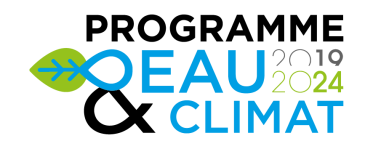 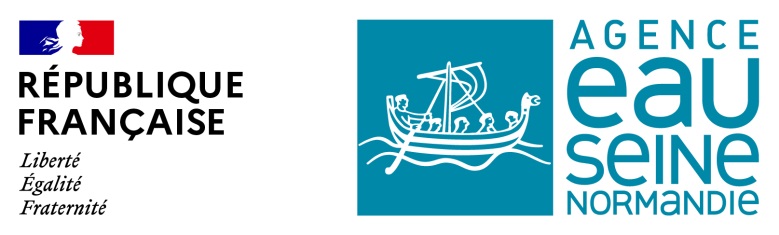 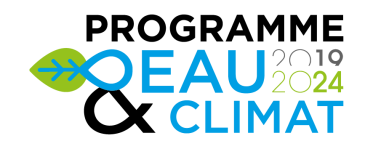 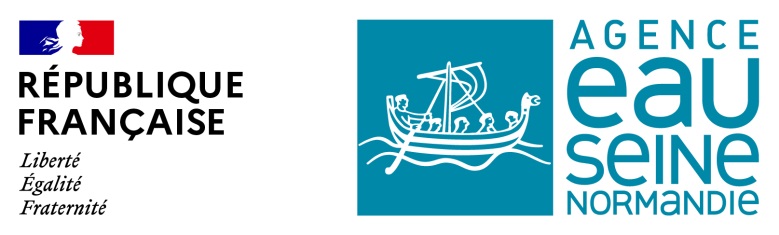 FORMULAIREDE DEMANDE D’AIDE FINANCIEREFORMULAIREDE DEMANDE D’AIDE FINANCIERELe projet fait-il appel à l’Assistance à Maitrise d’Ouvrage ?Le maître d’ouvrage est-il seul bénéficiaire de l’aide ? :Si non, précisez le nom du bénéficiaire : Si non, précisez le nom du bénéficiaire : Si non, précisez le nom du bénéficiaire : Si non, précisez le nom du bénéficiaire : Communes de localisation du projet : Contrat (indiquez si le projet est intégré dans un contrat de territoire eau et climat voire un SAGE) :Coût prévisionnel total (en €)Date prévisionnellede début de l’opérationDurée prévisionnelleOrganismeMontant de la contribution attendue (en €)%Fonds propres : agence : Autres organismes sollicités :TOTALIndicateursIndicateursIndicateursIndicateursIndicateursCaptage(s)*En cas de captages multiples (pour un captage, il peut y avoir plusieurs points de prélèvement), joindre une annexe selon le modèle ci-contreNom(s) : Nom(s) : Nom(s) : Nom(s) : Captage(s)*En cas de captages multiples (pour un captage, il peut y avoir plusieurs points de prélèvement), joindre une annexe selon le modèle ci-contreN° code BSS : N° code BSS : N° code BSS : N° code BSS : Captage(s)*En cas de captages multiples (pour un captage, il peut y avoir plusieurs points de prélèvement), joindre une annexe selon le modèle ci-contreLieu(x) : Volume produit :  m3/anVolume produit :  m3/anVolume produit :  m3/anCaptage(s)*En cas de captages multiples (pour un captage, il peut y avoir plusieurs points de prélèvement), joindre une annexe selon le modèle ci-contreAquifère(s) capté(s) : Aquifère(s) capté(s) : Population alimentée : Population alimentée : Captage(s)*En cas de captages multiples (pour un captage, il peut y avoir plusieurs points de prélèvement), joindre une annexe selon le modèle ci-contreStade de la procédure de mise en place des périmètres de protection :Stade de la procédure de mise en place des périmètres de protection :Stade de la procédure de mise en place des périmètres de protection :Stade de la procédure de mise en place des périmètres de protection :Captage(s)*En cas de captages multiples (pour un captage, il peut y avoir plusieurs points de prélèvement), joindre une annexe selon le modèle ci-contre pas de procédure avis hydrogéologue agréé pas de procédure avis hydrogéologue agréé pas de procédure avis hydrogéologue agréé pas de procédure avis hydrogéologue agrééCaptage(s)*En cas de captages multiples (pour un captage, il peut y avoir plusieurs points de prélèvement), joindre une annexe selon le modèle ci-contre arrêté préfectoral, précisez date et n° de l’arrêté :  arrêté préfectoral, précisez date et n° de l’arrêté :  arrêté préfectoral, précisez date et n° de l’arrêté :  arrêté préfectoral, précisez date et n° de l’arrêté : Captage(s)*En cas de captages multiples (pour un captage, il peut y avoir plusieurs points de prélèvement), joindre une annexe selon le modèle ci-contreStade de l'étude AAC :Stade de l'étude AAC :Stade de l'étude AAC :Stade de l'étude AAC :Captage(s)*En cas de captages multiples (pour un captage, il peut y avoir plusieurs points de prélèvement), joindre une annexe selon le modèle ci-contreDélimitation de l'AAC et de sa vulnérabilité : en cours terminéDélimitation de l'AAC et de sa vulnérabilité : en cours terminéDélimitation de l'AAC et de sa vulnérabilité : en cours terminéDélimitation de l'AAC et de sa vulnérabilité : en cours terminéCaptage(s)*En cas de captages multiples (pour un captage, il peut y avoir plusieurs points de prélèvement), joindre une annexe selon le modèle ci-contreDiagnostic des pressions : en cours terminéDiagnostic des pressions : en cours terminéDiagnostic des pressions : en cours terminéDiagnostic des pressions : en cours terminéCaptage(s)*En cas de captages multiples (pour un captage, il peut y avoir plusieurs points de prélèvement), joindre une annexe selon le modèle ci-contreProgramme d'action : en cours terminé mise en œuvreProgramme d'action : en cours terminé mise en œuvreProgramme d'action : en cours terminé mise en œuvreProgramme d'action : en cours terminé mise en œuvreCaptage(s)*En cas de captages multiples (pour un captage, il peut y avoir plusieurs points de prélèvement), joindre une annexe selon le modèle ci-contrePrésence d'une animation :Présence d'une animation :Captage(s)*En cas de captages multiples (pour un captage, il peut y avoir plusieurs points de prélèvement), joindre une annexe selon le modèle ci-contrePrécisez si le captage est : prioritaire sensible autre : Précisez si le captage est : prioritaire sensible autre : Précisez si le captage est : prioritaire sensible autre : Précisez si le captage est : prioritaire sensible autre : Délégataires de service public  Copie du contrat de délégation de service public  Délibération de la collectivité confiant la réalisation des travaux au délégataire et l’autorisant à percevoir les aides de l’agence de l'eauAssociations  N° d’identification au répertoire national des associations (RNA) (ou à défaut n° de récépissé en préfecture) : Nature d’opérationDocuments à fournirEtudes  Proposition technique et financière du bureau d'études retenu précisant les livrables et les productions attendues avec leur calendrier de réalisation prévisionnelTravaux(liés aux prescriptions DUP)  Mémoire explicatif (contexte règlementaire, environnemental, etc. et objectifs des travaux, principaux problèmes rencontrés, caractéristiques techniques et financières de l’opération, lien avec d’autres études ou projets réalisés, impact prévisible sur les ressources en eau, modalités d’entretien des ouvrages)  Copie de l'arrêté de DUP ou le projet de prescription de l'ARS si l'arrêté de DUP n'a pas encore été pris  L'avis de l'hydrogéologue agréé  Description des études préalables aux travaux prévues, devis détaillé(s), rapport sur le choix des entreprises  Echéancier de réalisation, détaillant les différentes phases de l’opération  Plans où figurent le schéma et les caractéristiques des principaux ouvrages existants et projetés à l'échelle cadastraleAcquisitions foncières  Fiche technique - Acquisition foncière   Estimation des coûts d’acquisition foncière ; si besoin, envoyez les éléments qui justifie cette estimation (l'avis des domaines ou l'avis du commissaire au gouvernement ou l'analyse statistique ou l'expertise foncière)  Estimation des coûts d’indemnisation des servitudes (le cas échéant)   Plan de situation des parcelles acquises  Fournir une délibération d'engagement détaillant votre stratégie de maîtrise foncière (les aides de l'agence de l'eau Seine-Normandie sont conditionnées à l'existence d'une stratégie de maîtrise foncière dont les principes ont été validés par vos organes délibératifs)  Le DCE (Dossier de Consultation des Entreprises)  Dernier Rapport Annuel sur le Prix et la Qualité de l’eau (RPQS) faisant figurer les indicateurs de performance